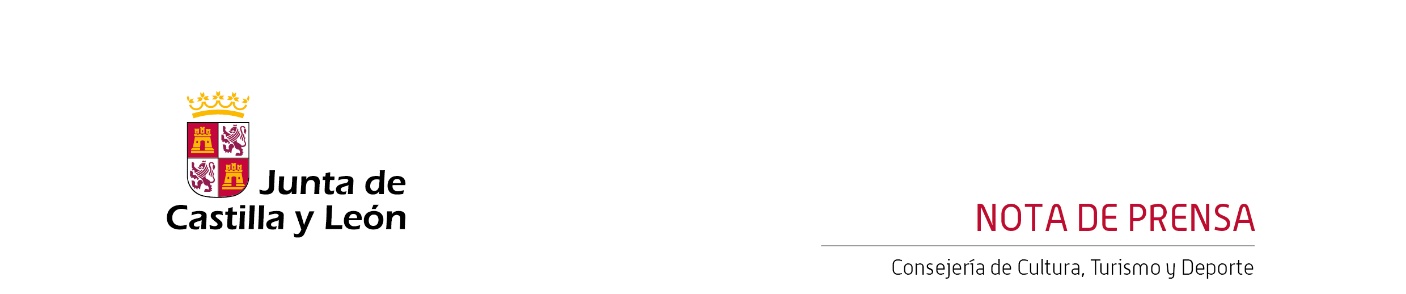 25/11/2022El Centro Cultural Miguel Delibes pone a la venta las entradas sueltas para el ‘Ciclo de Recitales y Música de Cámara’ con nueve conciertos de música de cámara de primer nivel internacionalEl ‘Ciclo de Recitales y Música de Cámara’ se enmarca dentro de los nuevos ‘Ciclos del Centro Cultural Miguel Delibes’ con un programa de 75 actividades que apuestan por la variedad y la excelencia artística.Después de abrir el periodo de venta de abonos en el mes de octubre, el Centro Cultural Miguel Delibes ha puesto a la venta esta semana las entradas para cada uno de los nueve conciertos que forman parte del ‘Ciclo de Recitales y Música de Cámara’ y que se van a desarrollar entre el 19 de diciembre de 2022 y el 12 de junio de 2023.El programa contempla un ciclo de nueve conciertos de música de cámara de primer nivel internacional que se desarrollarán en la Sala de Cámara del Centro Cultural Miguel Delibes y que se iniciarán con un Homenaje a Alicia de Larrocha en su 100 Aniversario, a través de dos propuestas diferentes: un concierto de piano a cargo de Arcadi Volodos el lunes 19 de diciembre y un recital a cargo del pianista Javier Perianes, artista residente de la OSCyL en la Temporada 2022/23 que tendrá lugar el martes 23 de mayo.El sábado 14 de enero, será el turno del director de orquesta y musicólogo español, Jordi Savall, con su espectáculo ‘Oriente-Occidente (Diálogo de las Almas)’ en el que estará acompañado por Hakan Güngör, kanun; y Dimitri Psonis: santur, oud, guitarra morisca y percusión.El Ciclo contempla diferentes colaboraciones a través de ensembles de miembros de la Orquesta Sinfónica de Castilla y León con otras destacadas orquestas internacionales, como la Orquesta Filarmónica de Viena, el 7 de febrero; o con la Orquesta Filarmónica de Berlín, el 19 de marzo. Además, estas colaboraciones servirán para presentar diferentes encargos realizados por la OSCyL/CCMD, como el estreno de ‘Liminalis’ de Martínez Burgos o el ‘Concierto de Cámara nº 4 –Simple Games-‘ de Rueda. El sábado 13 de mayo, un ensemble de metales y percusión de la Orquesta Sinfónica de Castila y León, dirigidos por Mark Hampson, pondrá en escena una celebración en el Centro Cultural Miguel Delibes, con diferentes conciertos en diferentes espacios del centro, también presentando un encargo de la OSCyL/CCMD a la compositora Zuriñe Gerenabarrena.El sábado 15 de abril, se rendirá un Homenaje a los 80 años del vallisoletano Jesús Legido, con un concierto que contará con la soprano Raquel Lojendio y con Irene Alfageme al piano. El ciclo lo cierra la participación de dos cuartetos: el de miembros de la OSCyL ‘Cuarteto Ribera’ con Javier Perianes al piano el sábado 27 de mayo y el ‘Cuarteto Belcea’ el lunes 12 de junio.Venta de entradasA partir de esta semana comienza la venta de las entradas sueltas para los espectáculos del ‘Ciclo de Recitales y Música de Cámara’, que oscilan entre los 15€ y los 28€, con un descuento del 40% para los abonados de la OSCyL y del 25% por entrada para familias numerosas, jóvenes menos de 30 años, desempleados, mayores de 65 años y personas con discapacidad. Como novedad, los estudiantes de música de Castilla y León podrán acceder a entradas de última hora, con un precio de 3€, partir de las 12:00 horas del mismo día del concierto, tanto a través de venta en taquilla como en internet.Además, se ofrece un abono para los nueve conciertos, que cuenta con un precio de 136€, con descuento para los abonados OSCyL que podrán acceder al abono por 81€, únicamente a través de taquillas.